Схема безопасного маршрута движения воспитанников к зданию образовательной организацииУдалённость от проезжей части 30мНаличие периметрального ограждения, освещения имеетсяНаличие запрещающих знаков при въезде на территорию образовательного учреждения имеетсяНаличие искусственных неровностей, пешеходных переходов на проезжей части прилегающих дорог два пешеходных перехода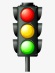 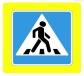 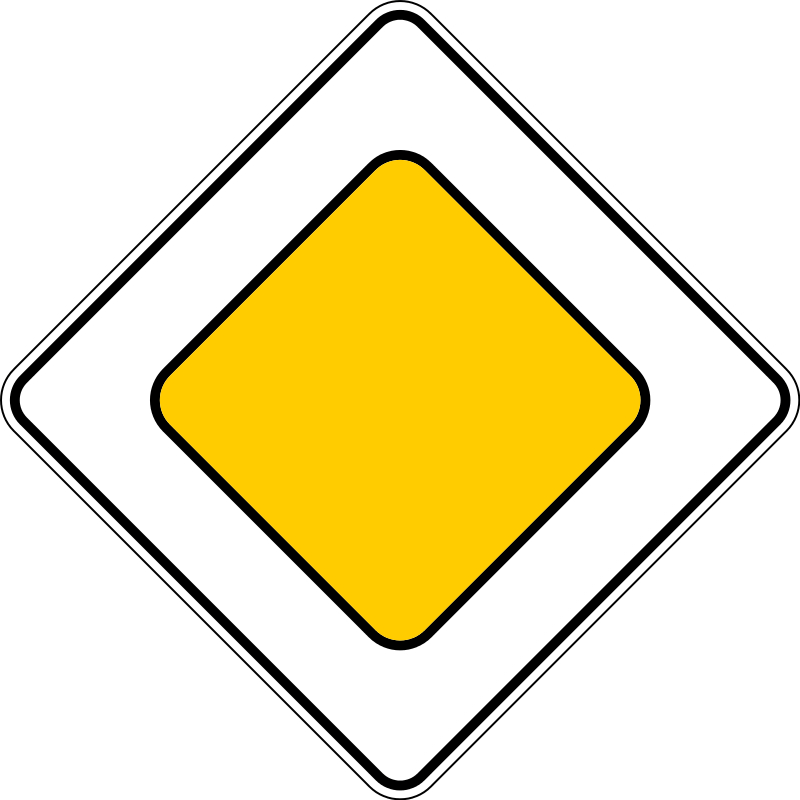 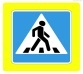 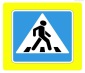 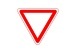 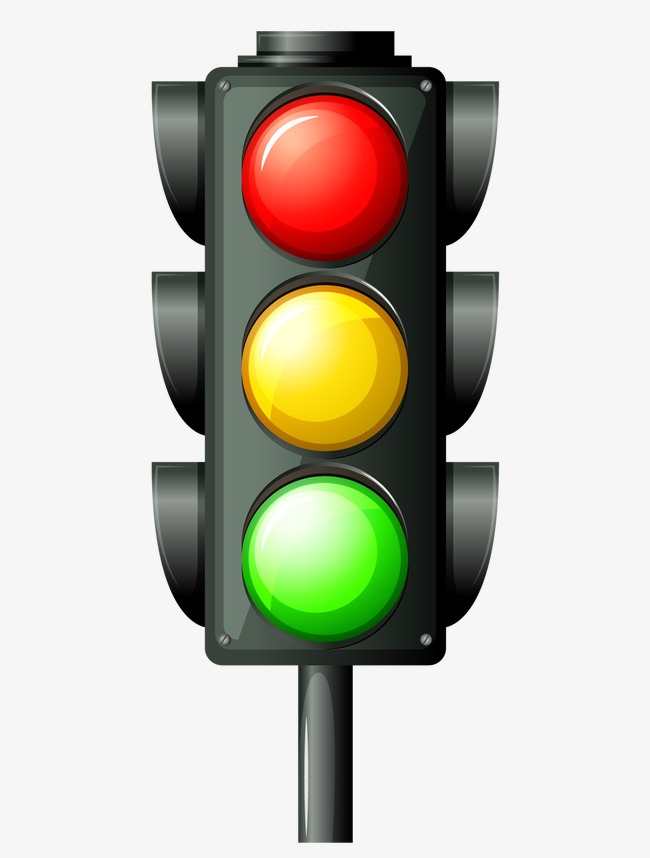 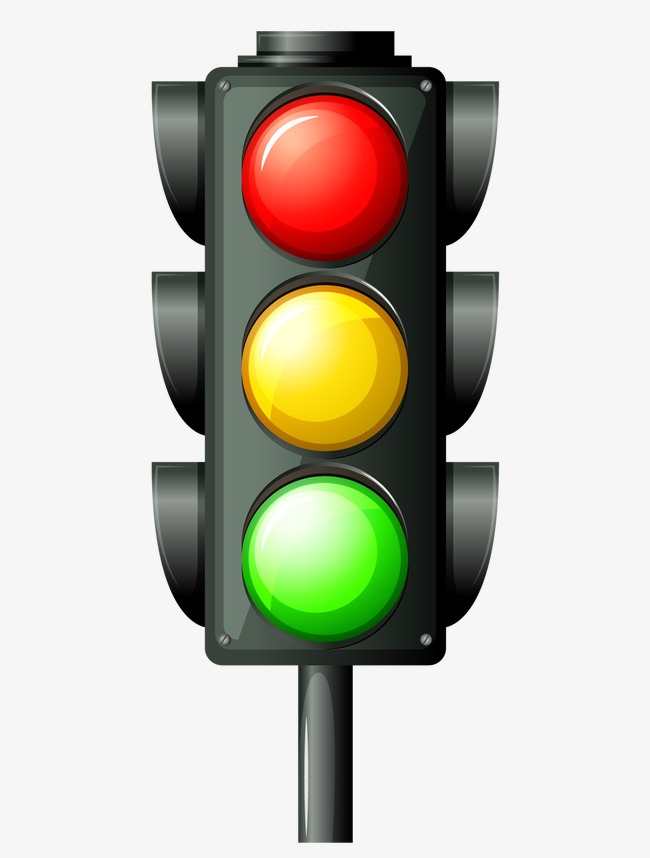 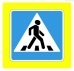 